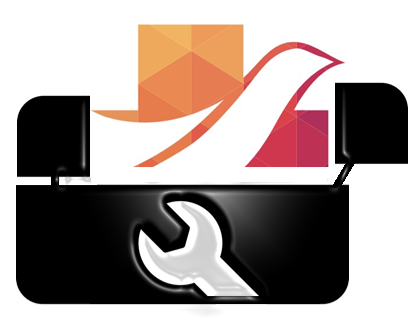 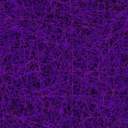 Assistant Chaplain’s Online Orientation  Module 3:Case Study 2: Lindy’s Story.Module 3: Case Study 2 – Lindy’s StoryLindy is a lady in her 80’s.  She is a resident at Sunny Ridge Nursing Home and has been there just over 12 months.  She is widowed, having been married to Norm for 58 years.  Norm died 3 years ago and initially, Lindy lived on her own at home following Norm’s death.After seeing her struggle at home for a time, her adult children made the decision to move her into Sunny Ridge following a fall which left her with a fractured hip.  Although Lindy would be reluctant to admit, there are also signs of dementia creeping in and she knows that “I don’t remember things so well these days”.Lindy was part of a local church congregation and an active member of many of its groups.  She regularly baked for church functions and was also on the flower roster.  In her younger days, she taught Sunday School.  In recent years, Lindy had not been able to get to church as often, and although her Elder and others from the congregation would visit from time to time, she has begun to feel a little adrift from her faith and church community.You have recently commenced regular pastoral visits at Sunny Ridge and have met Lindy a few times.  She is willing to engage in conversation and likes reminiscing about some of her life’s activities and the people she has met.  You’ve also noticed, even in a short space of time, that there has been a noticeable decline in Lindy’s memory, and she has told you some stories more than once.  She also expresses frustration when she cannot remember something she feels she should.You know that members of her family visit regularly and there is also a monthly church service offered at Sunny Ridge.Given you are likely to meet with Lindy on a regular basis, what areas of conversation might you explore with her?How might you raise the topic of the church service with Lindy?What steps might you take to liaise with staff members of Sunny Ridge or her family in your support of Lindy?Task: Write up your responses to Questions 1, 2 & 3.Save your document and send to onlinetraining@ballaratchaplaincy.com.au upon completion.